Tantárgy: Ének-zeneÉvfolyam: 5.Témakör: Hangoló (év eleji ismétlés)Tananyag: Ismétlés, az „Ó, én édes, jó Istenem” kezdetű dal tanítása, Bartók Béla: Magyar képek – Este a székelyeknél c. tételének feldolgozásaAz óra típusa: új ismeretet feldolgozó óra Előzetes ismeretek: ereszkedő ötfokú dallamok, általános ismeretek a székelységről, a szimfonikus zenekarrólAz óra céljai:Oktatási célok: a parlando és giusto előadásmód közötti különbség megtapasztalása, a zenemű formájának felismerése, a fafúvós hangszerek hangjának megismerése a zenehallgatás során, a kultúrabefogadás szándékának erősítése	Képzési célok: az elemző készség fejlesztése, a pentaton dallamfordulatok elmélyítése, a helyes artikulációra, beszédszerű éneklésre való törekvés, a digitális kompetencia fejlesztése	Nevelési célok:a határon túli magyarság problematikájára való érzékenyítés, együttműködésre való törekvés képességének fejlesztéseAz óra céljai: képesek legyenek csoportosan énekelni az „Ó, én édes, jó Istenem” c. éneket, felismerjék a meghallgatott Bartók mű témáit, szerkezetét valamint a kétféle énekes előadásmód közti különbségetAz óra céljai: képesek legyenek csoportosan énekelni az „Ó, én édes, jó Istenem” c. éneket, felismerjék a meghallgatott Bartók mű témáit, szerkezetét valamint a kétféle énekes előadásmód közti különbségetAz óra céljai: képesek legyenek csoportosan énekelni az „Ó, én édes, jó Istenem” c. éneket, felismerjék a meghallgatott Bartók mű témáit, szerkezetét valamint a kétféle énekes előadásmód közti különbségetAz óra céljai: képesek legyenek csoportosan énekelni az „Ó, én édes, jó Istenem” c. éneket, felismerjék a meghallgatott Bartók mű témáit, szerkezetét valamint a kétféle énekes előadásmód közti különbségetAz óra céljai: képesek legyenek csoportosan énekelni az „Ó, én édes, jó Istenem” c. éneket, felismerjék a meghallgatott Bartók mű témáit, szerkezetét valamint a kétféle énekes előadásmód közti különbségetAz óra céljai: képesek legyenek csoportosan énekelni az „Ó, én édes, jó Istenem” c. éneket, felismerjék a meghallgatott Bartók mű témáit, szerkezetét valamint a kétféle énekes előadásmód közti különbségetAz óra céljai: képesek legyenek csoportosan énekelni az „Ó, én édes, jó Istenem” c. éneket, felismerjék a meghallgatott Bartók mű témáit, szerkezetét valamint a kétféle énekes előadásmód közti különbségetIdőSzakaszok és célokTanulói tevékenységekTanári tevékenységekMunkaforma/MódszerTananyagok/EszközökMegjegyzések2 percKöszöntés, beéneklés, ráhangolás, a hangképző szervek bemelegítése, a hangzás, hangsor és a hangulat előkészítéseA tanulók felállva, a tanárt soronként utánozva (quasi parlando) éneklik a pentaton skálamenetet: d l, - d l, (tanár – diákok)r d l, - r d l,m r d l, - stb.s m r d l,l s m r d l,Az énekes köszöntést – szintén parlando – éneklik a tanár visszhangjaként:TÁM-TI-TI-TI TÁÁ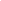 l  -  s  -  m - r  -  mÁl-dás, bé-kes-ség! (tanár)l  -  s  -  m - r  -  mÁl-dás, bé-kes-ség! (tanulók)TÁM-TI- TI- TI TÁÁm  -  r  -  m  -  l  -  sÁl-dás, bé-kes-ség! (tanár)m  -  r  -  m  -  l  -  sÁl-dás, bé-kes-ség! (tanulók)TI-TI-TI- TI- TÁÁ r  -d  -  l, - s,  -  l,Ál-dás, bé-kes-ség! (tanár)r  -  d  -  l, - s,  -  l,Ál-dás, bé-kes-ség! (tanulók)- A tanár előénekel, (lásd a tanulói oszlopban)- a tanulók énekét kézjellel segíti,- az énekes köszöntést előénekli,- majd kézzel irányítja a tanulók énekétFrontális munka6Ismétlésmeglévő ismeretek aktiválása, gyakorlás Az ereszkedő lá-pentaton dallam mintájára a tanár irányításával 4-6 fős csoportokban már tanult dalokat keresnek a tanulók.Pl. Kelj fel JuhászRöpülj pávaÁrpa is vanÉn Istenem(Ó, mely sok hal)Volt nekem egy kecskémHej, DunárólAz ismert dalokat emlékezetből éneklik, átismétlik.Végül egyeztetik a tanárral, hogy melyik csoport hány jó megoldást talált.- A tanár kérdez (Milyen dal jutott eszedbe erről a dallamról?),- dalonként egy-egy motívumot énekel az ismert pentaton dallamokból, - ezzel rávezet a megoldásra,- majd a közös éneklést kézzel, és ha kell,- hanggal irányítja,- végül a diákokkal egyezteti, hogy melyik csoport hány jó megoldást találtCsoportos munka, frontális munka8Mese és tánc – játék a parlando és a giusto előadásmód elkülönítéséreA Bartók mű hallgatásának, elemzésének előkészítése, rendszerezésA tanulók egy tankocka segítségével csoportosítják a felhangzó népzenei előadásokat. A két csoport neve: mese / tánc – a mese a parlando, a tánc a giusto előadást jelöli. A játékot 4-6 fős csoportokban érdemes játszani. A bejátszásokat együtt hallgatják meg a gyerekek, közben egy-egy kör alakú matricára mosolygó fejet rajzolnak, s ujjaikkal táncolnak a „tánc” és leülnek a „mese” dallamaira. A zenei részletek végén a dalcímeket két csoportba osztják be. Ezáltal nem csak a kétféle előadásmód egyedi hangulatát érzik meg, hanem a zenei bejátszások között már a két Bartók-témát is meghallgatják. A játék megvalósítható projektorral is, de célszerű csoportonként 1-1 laptoppal játszani.- A tanár ismerteti a feladatot (lásd tankocka és szemléltető anyag)- koordinálja,- majd értékeli a játékotPlénum,CsoportmunkaA kinyomtatható segédanyag a tanár számára készült: Táncoló ujjak Ének_5_evf_8_tmcs_sanyag1_DB A tankocka linkje: https://learningapps.org/display?v=p5baj5ttj1810Daltanulás: Ó, én édes, jó Istenem Hallás utáni daltanítás, analizáló-szintetizáló módszerrel, egyúttal az értő zenehallgatás előkészítéseA tanulók soronként, hallás után tanulják meg a dal első versszakát, majd két-két sort összekötnek, végül a teljes dallamot egyben éneklik. Ezután kerül rá – immár kotta segítségével – a 2-3. versszak. A daltanulás közben információkat hallgatnak meg a székelyekről, a Bartók-mű és a dal történetéről.A tanár előbb egyben, majd soronként mutatja be a dalt, hanggal és kézzel irányítja a daltanulás folyamatát, javítja a hibákat, közben információkat közöl a dalhoz kapcsolódóan:- A dalt régi (ősi) székely himnuszként is ismerik- A székelyek a Romániában élő magyar nyelvű emberek- Magukat a hunok leszármazottainak tartják- Romániának ezt a részét Erdélynek nevezik- A székelyek büszkén őrzik hagyományaikat- Az ének dallamát Bartók Béla írta- Eredetileg zongorára, majd zenekarra- Hasonlít a régi magyar népdalokra- Szövegét Tamás Győző írtaFrontális munkaA dal kottája (kinyomtatandó segédanyag: Ének_5_evf_8_tmcs_sanyag2_DB)A Bartók műre Tamás Győző készített szöveget egy pályázatra. Első megjelenésekor „Íme, egy igazi Székely Himnusz” megjegyzéssel közölték. Vélhetően ez vezetett oda, hogy ma is sokan régi székely himnuszként tisztelik a dalt. Az utolsó versszak „Csíksomlyói Szűz Mária” szövegét „Gondviselő Jóistenünk”-re módosítva közli Berkesi Sándor (Az Úrnak zengjen az ének 415.o. – Magyar Ref. Egyházak Tanácskozó Zsinata és Magyarországi Ref. Egyh. Kálvin Kiadója, Budapest 2006.)7Kik a székelyek? – játék ismeretösszegzésLóverseny-játék (tankocka), melyben az előzőekben kialakult 4-6 fős csoportok „versenyeznek”, s összegzik a székelyekkel kapcsolatos általános ismereteket, valamint a daltanulás közben hallott elméleti információkat. A játék megvalósítható projektorral is, de célszerű csoportonként 1-1 laptoppal játszani.- A tanár ismerteti a feladatot (lásd tankocka) – a játék 8 kérdésből álló kvíz, ahol a jó választ adó csapat gyorsabban halad előre a lovával, míg a rossz választ jelölők lemaradnak- koordinálja,- majd értékeli a játékotCsoportmunkaTankocka: https://learningapps.org/display?v=pg34kxobt1810Bartók Béla: Este a székelyeknél zenehallgatás, műelemzés, a parlando és a giusto előadásmód jellegének (nem a fogalmaknak) tudatosítása, rögzítéseA tanulók megismerik a Bartók mű 2. témáját, melynek d-s,-l, motívumait a tanárral együtt éneklik, meghallgatják a mű rövid elemzését, megtekintik a szerkezetéhez készült vázlatot, füzetükbe leírják a mű szerzőjét, címét, A-B-A-B-A szerkezetét, majd meghallgatják a mű hangfelvételétA tanár bevezeti, előkészíti a zenehallgatást, bemutatja a 2. témát, melynek TI-TÁM-TÁÁd  -  s,  -   l,   motívumait a diákokat bevonva énekli. Vázolja a mű szerkezetét a prezi vázlat segítségével, majd a diákokkal közösen meghallgatja a művet. A zenemű meghallgatása közben nézhető a video képmeditációja, vagy a szemléltető prezi.Frontális munkaKinyomtatandó a mű 2. zenei témája: Ének_5_evf_8_tmcs_sanyag3_DB A zenehallgatás anyaga: https://www.youtube.com/watch?v=QvdJSVmi404Szemléltetés a zenehallgatáshoz, illetve a füzet-vázlathoz, prezi: https://prezi.com/p/yghiwwgvgo3_/  2Dalismétlés, óra értékelése összegzésA tanulók úja eléneklik a dalt, s megosztják a zeneművel, dallal, s az órával kapcsolatos benyomásaikatA tanár irányítja a dal éneklését, rákérdez a diákoknak a zeneművel és az órával kapcsolatos érzéseire, szavakkal értékeli az órán nyújtott egyéni és közösségi teljesítménytFrontális munka